§3872.  DefinitionsAs used in this chapter, unless the context indicates otherwise, the following terms have the following meanings.  [PL 1985, c. 483 (NEW).]1.  Community coordinating committee. [PL 1993, c. 142, §2 (RP).]1-A.  Child abuse and neglect prevention council.  "Child abuse and neglect prevention council" means a community organization that provides continuous year-round service as a county's primary organization that serves to encourage and coordinate community efforts to prevent child abuse from occurring.  Services may include public awareness activities, child safety education, parent education, support and information for parents, referral to services and training for professionals.[PL 2009, c. 204, §2 (AMD).]2.  Fiscal agent.  "Fiscal agent" means an incorporated community organization, agency or institution designated by the child abuse and neglect prevention council and authorized by the Department of Health and Human Services to receive and distribute grants to that child abuse and neglect prevention council.[PL 2009, c. 204, §3 (AMD).]3.  Maine Child Abuse Prevention Councils.  "Maine Child Abuse Prevention Councils" means the statewide organization composed of a majority of the child abuse and neglect prevention councils.  The organization must have at least one representative from each member council.  The organization shall work collaboratively to maintain a list of core activities offered in each of the counties represented by its membership and shall also maintain a statewide network that works to develop statewide plans and effective implementation strategies.[PL 2009, c. 204, §4 (AMD).]SECTION HISTORYPL 1985, c. 483 (NEW). PL 1993, c. 142, §2 (AMD). PL 2003, c. 689, §B6 (REV). PL 2009, c. 204, §§2-4 (AMD). The State of Maine claims a copyright in its codified statutes. If you intend to republish this material, we require that you include the following disclaimer in your publication:All copyrights and other rights to statutory text are reserved by the State of Maine. The text included in this publication reflects changes made through the First Regular and First Special Session of the 131st Maine Legislature and is current through November 1. 2023
                    . The text is subject to change without notice. It is a version that has not been officially certified by the Secretary of State. Refer to the Maine Revised Statutes Annotated and supplements for certified text.
                The Office of the Revisor of Statutes also requests that you send us one copy of any statutory publication you may produce. Our goal is not to restrict publishing activity, but to keep track of who is publishing what, to identify any needless duplication and to preserve the State's copyright rights.PLEASE NOTE: The Revisor's Office cannot perform research for or provide legal advice or interpretation of Maine law to the public. If you need legal assistance, please contact a qualified attorney.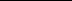 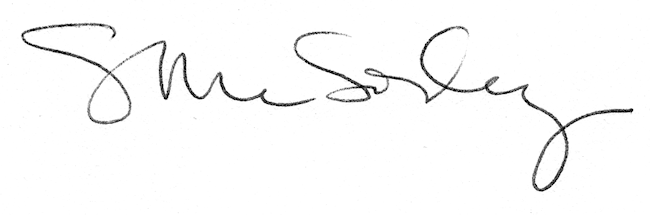 